          ЙЫШЁНУ                                                                РЕШЕНИЕ    15.12.2022  №  06-11                                                                     15.12.2022  №  06-11        К\ке= поселок.                                                                      поселок Кугеси                                                                         Об утверждении Положения о муниципальном земельном контроле В соответствии со статьей 72 Земельного кодекса Российской Федерации, Федеральным законом от 31.07.2020 № 248-ФЗ «О государственном контроле (надзоре) и муниципальном контроле в Российской Федерации», Уставом Чебоксарского муниципального округа Чувашской Республики, Собрание депутатов Чебоксарского муниципального округа  Р Е Ш И Л О:Утвердить прилагаемое Положение о муниципальном земельном контроле.Признать утратившим силу Решение Собрания депутатов Чебоксарского района Чувашской Республики от 21.10.2021 № 09-03 «Об утверждении Положения о муниципальном земельном контроле». Настоящее Решение подлежит официальному опубликованию и вступает в силу с 1 января 2023 года.Председатель Собрания депутатов Чебоксарского муниципального округа Чувашской Республики                                                                    В.И. МихайловИсполняющий полномочия главы                                                   Чебоксарского муниципальногоокруга Чувашской Республики                                                                 В.И. МихайловУТВЕРЖДЕНОрешением Собрания депутатов Чебоксарского муниципального округа Чувашской Республики от 15.12.2022  №  06-11Положение о муниципальном земельном контроле I. Общие положения1. Настоящее Положение устанавливает порядок осуществления муниципального земельного контроля в границах Чебоксарского муниципального округа Чувашской Республики (далее – муниципальный земельный контроль).2. Муниципальный земельный контроль осуществляется администрацией Чебоксарского муниципального округа Чувашской Республики (далее – администрация).3. Предметом муниципального земельного контроля является соблюдение юридическими лицами, индивидуальными предпринимателями, гражданами (далее – контролируемые лица) обязательных требований земельного законодательства в отношении объектов земельных отношений, за нарушение которых законодательством предусмотрена административная ответственность, а именно:1) обязательных требований о недопущении самовольного занятия земель, земельного участка или части земельного участка, в том числе использования земель, земельного участка или части земельного участка лицом, не имеющим предусмотренных законодательством прав на них;2) обязательных требований об использовании земельных участков по целевому назначению в соответствии с их принадлежностью к той или иной категории земель и (или) разрешенным использованием;3) обязательных требований, связанных с обязательным использованием земель, предназначенных для жилищного или иного строительства, садоводства, огородничества, в указанных целях в течение установленного срока;4) обязательных требований, связанных с обязанностью по приведению земель в состояние, пригодное для использования по целевому назначению;5) исполнения предписаний об устранении нарушений обязательных требований, выданных должностными лицами, уполномоченными осуществлять муниципальный земельный контроль, в пределах их компетенции.4. Должностными лицами, уполномоченными осуществлять муниципальный земельный контроль, являются:1) глава Чебоксарского муниципального округа Чувашской Республики (далее – глава округа);2) заместитель главы администрации, в ведении которого находятся вопросы муниципального земельного контроля;3) другие должностные лица структурных подразделений, в должностные обязанности которых в соответствии с их должностной инструкцией входит осуществление полномочий по муниципальному земельному контролю.Должностные лица, уполномоченные осуществлять муниципальный земельный контроль, при осуществлении муниципального земельного контроля, имеют права, обязанности и несут ответственность в соответствии с Федеральным законом от 31.07.2020 № 248-ФЗ «О государственном контроле (надзоре) и муниципальном контроле в Российской Федерации» (далее – Федеральный закон) и иными федеральными законами.5. К отношениям, связанным с осуществлением муниципального земельного контроля, организацией и проведением профилактических мероприятий, контрольных мероприятий применяются положения Федерального закона. 6. Объектами муниципального земельного контроля являются:1) деятельность, действия (бездействие) контролируемых лиц в сфере землепользования, в рамках которых должны соблюдаться обязательные требования, в том числе предъявляемые к контролируемым лицам, осуществляющим деятельность, действия (бездействие);2) результаты деятельности контролируемых лиц, в том числе работы и услуги, к которым предъявляются обязательные требования;3) объекты земельных отношений (земли, земельные участки или части земельных участков), расположенные в границах Чебоксарского муниципального округа Чувашской Республики.7. Учет объектов контроля осуществляется посредством сбора, обработки, анализа и учета информации об объектах контроля, предоставляемой контролируемыми лицами, информации, получаемой в рамках межведомственного взаимодействия, а также общедоступной информации.II. Управление рисками причинения вреда (ущерба) охраняемым законом ценностям при осуществлении муниципального земельного контроля8. Муниципальный земельный контроль осуществляется на основе управления рисками причинения вреда (ущерба), определяющего выбор профилактических мероприятий и контрольных мероприятий, их содержание (в том числе объем проверяемых обязательных требований), интенсивность и результаты.9. В целях управления рисками причинения вреда (ущерба) при осуществлении муниципального земельного контроля объекты контроля могут быть отнесены к одной из следующих категорий риска причинения вреда (ущерба) (далее - категории риска):средний риск;умеренный риск;низкий риск. 10. Плановые контрольные мероприятия в отношении объектов контроля в зависимости от присвоенной категории риска проводятся со следующей периодичностью:1) для категории среднего риска - один раз в 3 года;2) для категории умеренного риска - один раз в 6 лет;3) для категории низкого риска - не проводятся.11. Отнесение администрацией земель и земельных участков к определенной категории риска осуществляется в соответствии с критериями отнесения используемых гражданами, юридическими лицами и (или) индивидуальными предпринимателями земель и земельных участков к определенной категории риска при осуществлении администрацией муниципального земельного контроля согласно приложению № 1 к настоящему Положению.12. Отнесение земель и земельных участков к категориям риска и изменение присвоенных землям и земельным участкам категорий риска осуществляется распоряжением администрации.13. При отнесении администрацией земель и земельных участков к категориям риска используются в том числе:1) сведения, содержащиеся в Едином государственном реестре недвижимости;2) сведения, получаемые при проведении должностными лицами, уполномоченными осуществлять муниципальный земельный контроль, контрольных мероприятий без взаимодействия с контролируемыми лицами;3) иные сведения, содержащиеся в администрации.14. По запросу правообладателя земельного участка должностные лица, уполномоченные осуществлять муниципальный земельный контроль, в срок, не превышающий 15 дней со дня поступления запроса, предоставляет ему информацию о присвоенной земельному участку категории риска, а также сведения, использованные при отнесении земельного участка к определенной категории риска.Правообладатель земельного участка вправе подать в администрацию заявление об изменении присвоенной ранее земельному участку категории риска.15. Администрация ведет перечни земельных участков, которым присвоены категории риска (далее – перечни земельных участков). Включение земельных участков в перечни земельных участков осуществляется в соответствии с распоряжением администрации, указанным в пункте 12 настоящего Положения.Перечни земельных участков с указанием категорий риска размещаются на официальном сайте администрации в информационно-телекоммуникационной сети «Интернет» (далее – официальный сайт администрации) в специальном разделе, посвященном контрольной (надзорной) деятельности. Перечни земельных участков содержат следующую информацию:1) кадастровый номер земельного участка или при его отсутствии адрес местоположения земельного участка;2) присвоенная категория риска;3) реквизиты решения о присвоении земельному участку категории риска.16. Перечень индикаторов риска нарушения обязательных требований, проверяемых в рамках осуществления муниципального земельного контроля установлен приложением № 2 к настоящему Положению.III. Профилактика рисков причинения вреда (ущерба) 
охраняемым законом ценностям17. Профилактические мероприятия проводятся администрацией в целях стимулирования добросовестного соблюдения обязательных требований контролируемыми лицами, устранения условий, причин и факторов, способных привести к нарушениям обязательных требований и (или) причинению вреда (ущерба) охраняемым законом ценностям, и доведения обязательных требований до контролируемых лиц, способов их соблюдения.18. Профилактические мероприятия осуществляются на основании программы профилактики рисков причинения вреда (ущерба) охраняемым законом ценностям, утвержденной муниципальным правовым актом администрации ежегодно до 20 декабря, в порядке, установленном Правительством Российской Федерации.Администрация также может проводить профилактические мероприятия, не предусмотренные программой профилактики рисков причинения вреда.19. При осуществлении администрацией муниципального земельного контроля могут проводиться следующие виды профилактических мероприятий:1) информирование;2) объявление предостережений;3) консультирование;4) профилактический визит.20. Информирование по вопросам соблюдения обязательных требований осуществляется администрацией, посредством размещения соответствующих сведений на официальном сайте администрации в специальном разделе, посвященном контрольной (надзорной) деятельности, в средствах массовой информации, через личные кабинеты контролируемых лиц в государственных информационных системах (при их наличии) и в иных формах.Администрация обязана размещать и поддерживать в актуальном состоянии информацию, на официальном сайте администрации, в соответствии с частью 3 статьи 46 Федерального закона.Администрация также вправе информировать население Чебоксарского муниципального округа Чувашской Республики на собраниях и конференциях граждан об обязательных требованиях, предъявляемых к объектам контроля, их соответствии критериям риска, а также о видах, содержании и об интенсивности контрольных мероприятий, проводимых в отношении земельных участков, исходя из их отнесения к соответствующей категории риска.21. Предостережение о недопустимости нарушения обязательных требований и предложение принять меры по обеспечению соблюдения обязательных требований объявляются контролируемому лицу в случае наличия у администрации сведений о готовящихся нарушениях обязательных требований или признаках нарушений обязательных требований и (или) в случае отсутствия подтверждения данных о том, что нарушение обязательных требований причинило вред (ущерб) охраняемым законом ценностям либо создало угрозу причинения вреда (ущерба) охраняемым законом ценностям. Предостережения объявляются (подписываются) главой (заместителем главы администрации) Чебоксарского муниципального округа Чувашской Республики не позднее 30 дней со дня получения указанных сведений. Предостережение оформляется в письменной форме или в форме электронного документа и направляется в адрес контролируемого лица.Предостережение о недопустимости нарушения обязательных требований оформляется в соответствии с формой, утвержденной приказом Министерства экономического развития Российской Федерации от 31.03.2021 № 151 «О типовых формах документов, используемых контрольным (надзорным) органом». Объявляемые предостережения о недопустимости нарушения обязательных требований регистрируются в журнале учета предостережений с присвоением регистрационного номера.В случае объявления администрацией предостережения о недопустимости нарушения обязательных требований контролируемое лицо вправе подать возражение в отношении указанного предостережения. Возражение в отношении предостережения рассматривается администрацией в течение 30 дней со дня получения. В результате рассмотрения возражения контролируемому лицу в письменной форме или в форме электронного документа направляется ответ с информацией о согласии или несогласии с возражением. В случае несогласия с возражением в ответе указываются соответствующие обоснования.22. Консультирование контролируемых лиц осуществляется должностным лицом, уполномоченным осуществлять муниципальный земельный контроль, по телефону, посредством видео-конференц-связи, на личном приеме либо в ходе проведения профилактических мероприятий, контрольных мероприятий и не должно превышать 15 минут.Личный прием граждан проводится главой (заместителем главы администрации) Чебоксарского муниципального округа Чувашской Республики и (или) должностным лицом, уполномоченным осуществлять муниципальный земельный контроль. Информация о месте приема, а также об установленных для приема днях и часах размещается на официальном сайте администрации в специальном разделе, посвященном контрольной деятельности.Консультирование осуществляется в устной или письменной форме по следующим вопросам:1) организация и осуществление муниципального земельного контроля;2) порядок осуществления контрольных мероприятий, установленных настоящим Положением;3) порядок обжалования действий (бездействия) должностных лиц, уполномоченных осуществлять муниципальный земельный контроль;4) получение информации о нормативных правовых актах (их отдельных положениях), содержащих обязательные требования, оценка соблюдения которых осуществляется администрацией в рамках контрольных мероприятий.Консультирование контролируемых лиц в устной форме может осуществляться также на собраниях и конференциях граждан. 23. Консультирование в письменной форме осуществляется должностным лицом, уполномоченным осуществлять муниципальный земельный контроль, в следующих случаях:1) контролируемым лицом представлен письменный запрос о представлении письменного ответа по вопросам консультирования;2) за время консультирования предоставить в устной форме ответ на поставленные вопросы невозможно;3) ответ на поставленные вопросы требует дополнительного запроса сведений.При осуществлении консультирования должностное лицо, уполномоченное осуществлять муниципальный земельный контроль, обязано соблюдать конфиденциальность информации, доступ к которой ограничен в соответствии с законодательством Российской Федерации.В ходе консультирования не может предоставляться информация, содержащая оценку конкретного контрольного мероприятия, решений и (или) действий должностных лиц, уполномоченных осуществлять муниципальный земельный контроль, иных участников контрольного мероприятия, а также результаты проведенных в рамках контрольного мероприятия экспертизы, испытаний.Информация, ставшая известной должностному лицу, уполномоченному осуществлять муниципальный земельный контроль, в ходе консультирования, не может использоваться администрацией в целях оценки контролируемого лица по вопросам соблюдения обязательных требований.Должностными лицами, уполномоченными осуществлять муниципальный земельный контроль, ведется журнал учета консультирований.В случае поступления в администрацию пяти и более однотипных обращений контролируемых лиц и их представителей консультирование осуществляется посредством размещения на официальном сайте администрации в специальном разделе, посвященном контрольной деятельности, письменного разъяснения, подписанного главой (заместителем главы) администрации Чебоксарского муниципальный округа Чувашской Республики или должностным лицом, уполномоченным осуществлять муниципальный земельный контроль.24. Профилактический визит проводится в форме профилактической беседы по месту осуществления деятельности контролируемого лица либо путем использования видео-конференц-связи.В ходе профилактического визита контролируемое лицо информируется об обязательных требованиях, предъявляемых к его деятельности либо к принадлежащим ему объектам контроля, их соответствии критериям риска, основаниях и о рекомендуемых способах снижения категории риска, а также о видах, содержании и об интенсивности контрольных мероприятий, проводимых в отношении объектов контроля, исходя из их отнесения к соответствующей категории риска.При проведении профилактического визита контролируемым лицам не выдаются предписания об устранении нарушений обязательных требований. Разъяснения, полученные контролируемым лицом в ходе профилактического визита, носят рекомендательный характер.25. Обязательный профилактический визит проводится в отношении контролируемых лиц, приступающих к осуществлению деятельности, в течение одного года с момента начала такой деятельности.О проведении обязательного профилактического визита контролируемое лицо уведомляется администрацией не позднее, чем за пять рабочих дней до даты его проведения.Уведомление о проведении обязательного профилактического визита составляется в письменной форме или в форме электронного документа и содержит следующие сведения:1) дата, время и место составления уведомления;2) наименование администрации;3) полное наименование контролируемого лица;4) фамилии, имена, отчества (последнее - при наличии) должностного лица;5) дата, время и место обязательного профилактического визита;6) подпись должностного лица.Уведомление о проведении обязательного профилактического визита направляется в адрес контролируемого лица через личный кабинет контролируемого лица в государственных информационных системах или почтовым отправлением (в случае направления на бумажном носителе).Контролируемое лицо вправе отказаться от проведения обязательного профилактического визита, уведомив об этом администрацию не позднее, чем за три рабочих дня до даты его проведения.Срок проведения обязательного профилактического визита определяется администрацией самостоятельно и не должен превышать 1 рабочего дня.IV. Осуществление муниципального земельного контроля 26. Решение о проведении контрольного мероприятия принимает глава администрации (исполняющий обязанности главы администрации) или заместитель главы администрации Чебоксарского муниципального округа, в ведении которого находятся вопросы муниципального контроля.27. Муниципальный земельный контроль осуществляется посредством проведения следующих видов контрольных мероприятий:1) при взаимодействии с контролируемым лицом:- инспекционный визит;- рейдовый осмотр;- документарная проверка;- выездная проверка;2) без взаимодействия с контролируемым лицом:- наблюдение за соблюдением обязательных требований;- выездное обследование.28. Инспекционный визит осуществляется в порядке, предусмотренном статьей 70 Федерального закона.В ходе инспекционного визита могут совершаться следующие контрольные действия: осмотр;опрос;получение письменных объяснений;инструментальное обследование;истребования документов, которые в соответствии с обязательными требованиями должны находиться в месте нахождения (осуществления деятельности) контролируемого лица (его филиалов, представительств, обособленных структурных подразделений).29. Рейдовый осмотр осуществляется в порядке, предусмотренном статьей 71 Федерального закона. В ходе рейдового осмотра могут совершаться следующие контрольные действия:осмотр; опрос; получение письменных объяснений; инструментальное обследование;экспертиза;испытание;истребование документов, которые в соответствии с обязательными требованиями должны находиться в месте нахождения (осуществления деятельности) контролируемого лица (его филиалов, представительств, обособленных структурных подразделений).30. Документарная проверка осуществляется в порядке, предусмотренном статьей 72 Федерального закона.В ходе документарной проверки могут совершаться следующие контрольные действия:получение письменных объяснений;экспертиза;истребования документов.31. Выездная проверка осуществляется в порядке, предусмотренном статьей 73 Федерального закона.В ходе выездной проверки могут совершаться следующие контрольные действия:осмотр; опрос;получение письменных объяснений;инструментальное обследование;экспертиза;испытание.32. Наблюдение за соблюдением обязательных требований (мониторинг безопасности) в отношении контролируемых лиц осуществляется в порядке, предусмотренном статьей 74 Федерального закона.33. Выездное обследование осуществляется в порядке, предусмотренном статьей 75 Федерального закона.В ходе выездного обследования могут совершаться следующие контрольные действия:осмотр; инструментальное обследование; испытание; экспертиза.34. Результаты контрольного мероприятия оформляются в порядке, предусмотренном главой 16 Федерального закона.35. При проведении контрольных мероприятий может осуществляться фотосъемка, аудио- и видеозапись, иные способы фиксации доказательств.Фотографии, аудио- и видеозаписи, используемые для фиксации доказательств, должны позволять однозначно идентифицировать объект фиксации, отражающий нарушение обязательных требований, время фиксации объекта. Фотографии, аудио- и видеозаписи, используемые для доказательств нарушений обязательных требований, приобщаются к акту контрольного мероприятия.V. Обжалование решений администрации, действий (бездействия) должностных лиц, уполномоченных осуществлять муниципальный земельный контроль36. Досудебный порядок подачи жалоб на решения администрации, действия (бездействие) должностных лиц, уполномоченных осуществлять муниципальный земельный контроль, установленный главой 9 Федерального закона, при осуществлении муниципального контроля не применяется. 37. Решения администрации, действия (бездействие) должностных лиц, уполномоченных осуществлять муниципальный земельный контроль, могут быть обжалованы в судебном порядке.VI. Ключевые и индикативные показатели муниципального земельного контроля 38. Оценка результативности и эффективности администрации осуществляется в порядке, установленном статьей 30 Федерального закона.39. Ключевыми показателями эффективности и результативности осуществления муниципального земельного контроля являются:- доля устраненных нарушений обязательных требований из числа выявленных – 50 %;- доля обоснованных жалоб на действия (бездействие) и (или) ее должностных лиц при проведении контрольных мероприятий в течение года – 0 процентов.40. Индикативными показателями осуществления муниципального земельного контроля являются:1) количество проведенных органом муниципального земельного контроля внеплановых контрольных мероприятий (единица);2) количество обязательных профилактических визитов, проведенных за отчетный период;3) количество предостережений о недопустимости нарушения обязательных требований, объявленных за отчетный период;4) количество направленных в органы прокуратуры заявлений о согласовании проведения контрольных (надзорных) мероприятий, за отчетный период;5) количество направленных в органы прокуратуры заявлений о согласовании проведения контрольных (надзорных) мероприятий, по которым органами прокуратуры отказано в согласовании, за отчетный период;6) количество контрольных (надзорных) мероприятий, по результатам которых выявлены нарушения обязательных требований, за отчетный период.41. Орган муниципального земельного контроля ежегодно осуществляет подготовку доклада о муниципальном земельном контроле с указанием сведений о достижении ключевых показателей и сведений об индикативных показателях муниципального земельного контроля.Приложение № 1к Положению о муниципальном земельном контроля Критерииотнесения используемых гражданами, юридическими лицами и (или) индивидуальными предпринимателями земель и земельных участков к определенной категории риска при осуществлении администрацией Чебоксарского муниципального округа Чувашской Республики муниципального земельного контроля1. К категории среднего риска относятся:а) земельные участки, граничащие с земельными участками, предназначенными для захоронения и размещения отходов производства и потребления, размещения кладбищ;б) земельные участки, расположенные полностью или частично в границах, либо примыкающие к границе береговой полосы водных объектов общего пользования;в) земельные участки, смежные с земельными участками, на которых расположены комплексы по разведению сельскохозяйственных животных и птиц;г) земельные участки, граничащие с землями лесного фонда.2. К категории умеренного риска относятся земельные участки:а) относящиеся к категории земель населенных пунктов;б) относящиеся к категории земель промышленности, энергетики, транспорта, связи, радиовещания, телевидения, информатики, земель для обеспечения космической деятельности, земель обороны, безопасности и земель иного специального назначения (за исключением земель, предназначенных для размещения автомобильных дорог, железнодорожных путей, трубопроводного транспорта, линий электропередач), граничащие с землями и (или) земельными участками, относящимися к категории земель сельскохозяйственного назначения;в) относящиеся к категории земель сельскохозяйственного назначения.3. К категории низкого риска относятся все иные земельные участки, не отнесенные к категориям среднего или умеренного риска, а также части земель, на которых не образованы земельные участки.Приложение № 2к Положению о муниципальном земельном контроля Перечень индикаторов риска нарушения обязательных требований, проверяемых в рамках осуществления муниципального земельного контроля 1. Несоответствие площади используемого гражданином, юридическим лицом, индивидуальным предпринимателем земельного участка площади земельного участка, сведения о которой содержатся в Едином государственном реестре недвижимости.2. Отсутствие в Едином государственном реестре недвижимости сведений о правах на используемый гражданином, юридическим лицом, индивидуальным предпринимателем земельный участок.3. Несоответствие использования гражданином, юридическим лицом, индивидуальным предпринимателем земельного участка целевому назначению в соответствии с его принадлежностью к той или иной категории земель и (или) видам разрешенного использования земельного участка.4. Отсутствие объектов капитального строительства, ведения строительных работ, связанных с возведением объектов капитального строительства на земельном участке, предназначенном для жилищного или иного строительства.5. Истечение одного года с момента возникновения в результате проведения публичных торгов на основании решения суда об изъятии земельного участка в связи с неиспользованием по целевому назначению или использованием с нарушением законодательства Российской Федерации права собственности на земельный участок из земель сельскохозяйственного назначения.6. Неисполнение обязанности по приведению земельного участка в состояние, пригодное для использования по целевому назначению.Чёваш Республикин Шупашкар муниципаллё округ.н депутатсен Пухёв.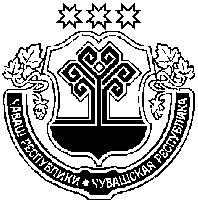 Собрание депутатовЧебоксарского муниципального округаЧувашской Республики